Lolly Stick Bookmarks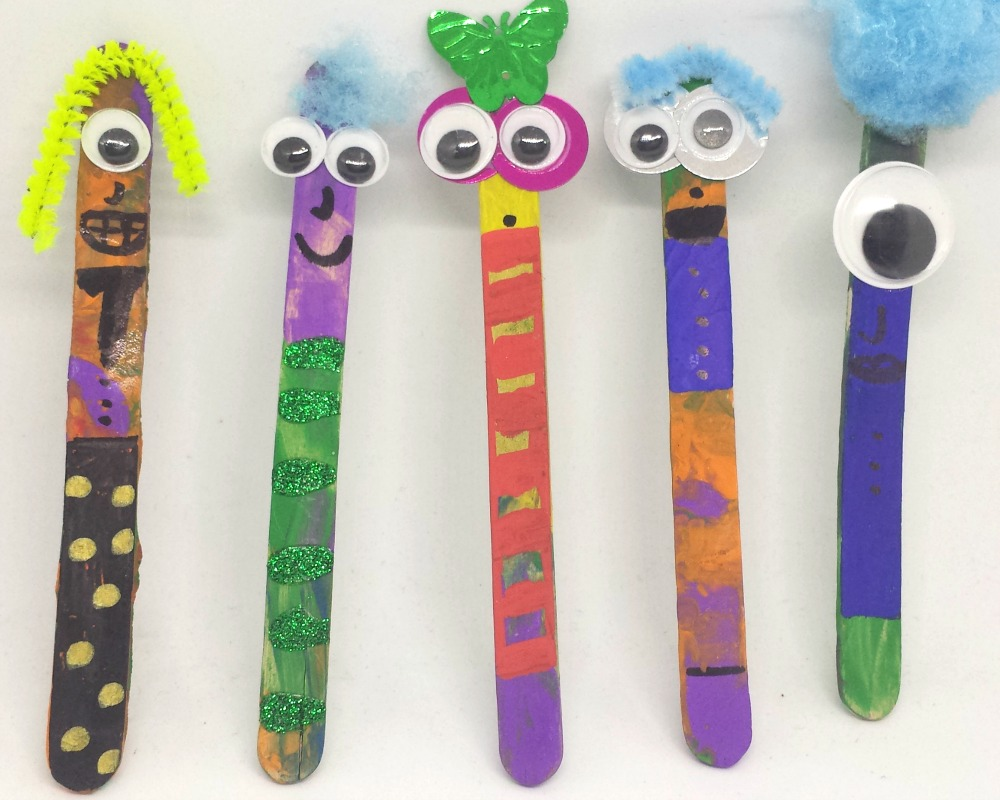 You will need;*lolly sticks*paint*pom poms*pipe cleaners*googly eyes*glue*scissors*pensMethod;1) Paint the lolly sticks2) Glue the eyes on3) Draw a nose and mouth4) Glue on some hair